18.09.2021 "Час па-піянерску". Пасяджэнне раённага Савета грамадскага аб'яднання "Беларуская рэспубліканская піянерская арганізацыя"Відэа-чэлендж...9.10.2021Пионерская онлайн-суббота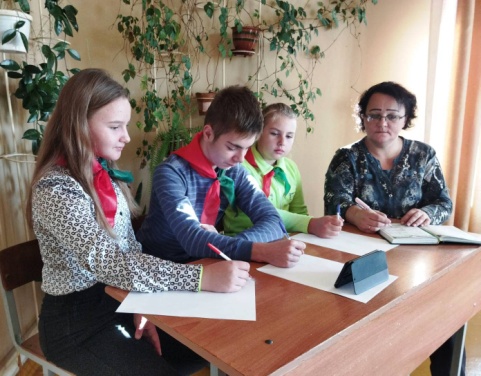 У рамках піянерскай суботы прайшоў суботнік (уборка лісця) з удзелам членаў піянерскай дружыны ім. А.С.Шаўцовай.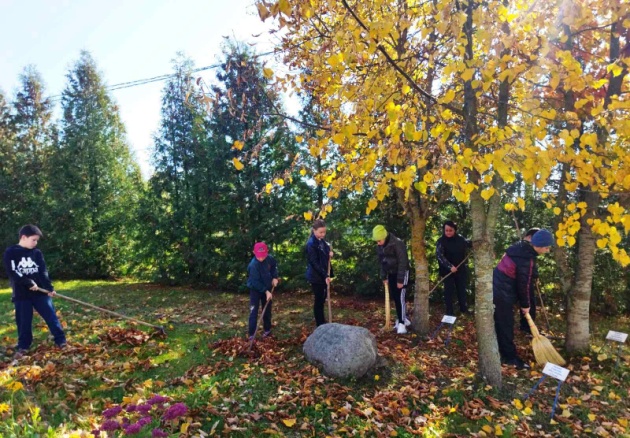 23.10.2021Выбары актыва Дзіцячага раённага парламенту (онлайн-фармат)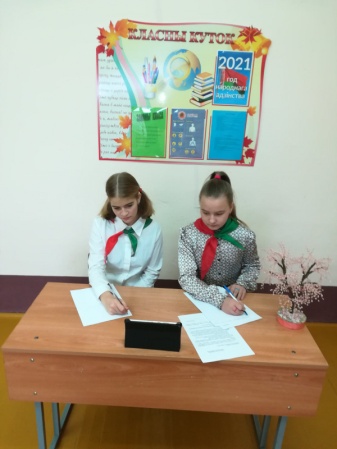 13.11.2021 Піянерская субота. Глядзець тут..11.12.2021 Піянерскі квіз. Акцыя "Дапамагаць жывёлам модна!". Справаздача ...18.12.2021 Піянерскі квіз.....17.05.2022 Адзіны піянерскі ўрок, прысвечаны 100-ддзю Усесаюзнай піянерскай арганізацыі імя У.І.Леніна...